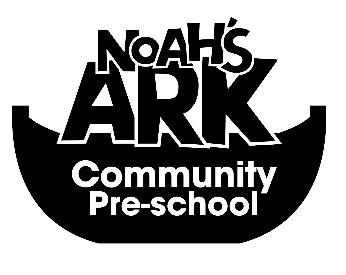 Child’s Name…………………………………………………………………………I give permission for my child to receive first aid treatment for minor accident and illnesses, from a qualified paediatric first aider………………………………………………………………………………………………I give permission for my child to travel to hospital in and ambulance in the event of a major accident………………………………………………………………………………………………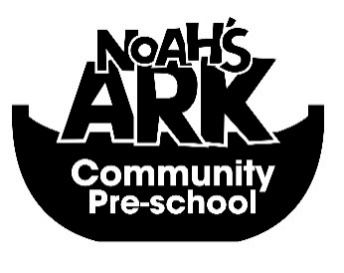 Child’s Name…………………………………………………………………………I give permission for my child to receive first aid treatment for minor accident and illnesses, from a qualified paediatric first aider………………………………………………………………………………………………I give permission for my child to travel to hospital in and ambulance in the event of a major accident………………………………………………………………………………………………